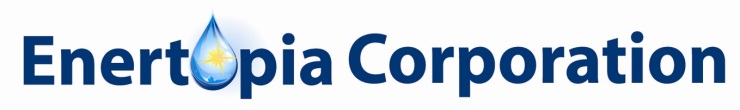 For Canadian Distribution OnlyPress Release #201319              FOR IMMEDIATE RELEASE       	December 6, 2013Enertopia Announces Annual Filing of Year End Audited FinancialsVancouver, BC—Enertopia Corporation (TOP) (the "Company" or "Enertopia") is pleased to announce that it has filed with Canadian securities regulatory authorities its audited financial statements and related Management's Discussion and Analysis for the period ending August 31, 2013 and an Annual Information Form which is in the format of a Form 10-K pursuant to US securities law.  The documentation can be found for viewing by electronic means on SEDAR at www.sedar.com. Robert McAllister, President/CEOAbout EnertopiaEnertopia’s shares are quoted in the USA with symbol ENRT and in Canada with symbol TOP. For additional information, please visit www.enertopia.com or call Dale Paruk, President, Coal Harbor Communications at 1.604.662.4505This release includes forward-looking statements within the meaning of Section 27A of the Securities Act of 1933, as amended, and Section 21E of the Securities Exchange Act of 1934, as amended. Statements which are not historical facts are forward-looking statements. The Company makes forward-looking public statements concerning its expected future financial position, results of operations, cash flows, financing plans, business strategy, products and services, evaluation of clean energy projects, Oil & Gas Projects, Medical Marihuana Projects  for participation and/or financing, competitive positions, growth opportunities, plans and objectives of management for future operations, including statements that include words such as "anticipate," "if," "believe," "plan," "estimate," "expect," "intend," "may," "could," "should," "will," and other similar expressions that are forward-looking statements.  Such forward-looking statements are estimates reflecting the Company's best judgment based upon current information and involve a number of risks and uncertainties, and there can be no assurance that other factors will not affect the accuracy of such forward-looking statements., foreign exchange and other financial markets; changes of the interest rates on borrowings; hedging activities; changes in commodity prices; changes in the investments and exploration expenditure levels; litigation; legislation; environmental, judicial, regulatory, political and competitive developments in areas in which Enertopia Corporation operates.  The User should refer to the risk disclosures set out in the periodic reports and other disclosure documents filed by Enertopia Corporation from time to time with regulatory authorities.  There is no assurance that the Company will be successful in completing any anticipated financing and the private Canadian marihuana producer will receive the new LP (Licensed Producer) designation.The CNSX has not reviewed and does not accept responsibility for the adequacy or accuracy of this release